St John’s BellingdonMorning Worship 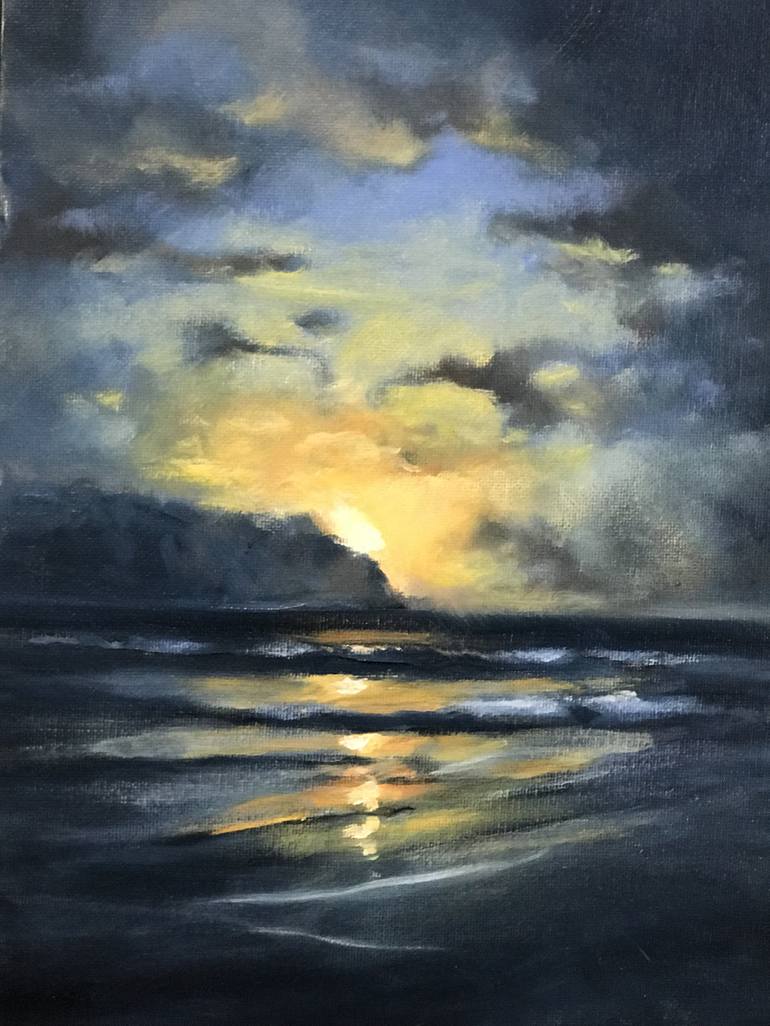 3rd Sunday after TrinitySunday 20th June 202110.00amWelcome,  Introduction, and Prayer of PreparationGrace, mercy and peace  from God our Father and the Lord Jesus Christ be with youAnd also with you.Hymn 1.  New every morning is the lovesung by St Martin’s Voices1	New every morning is the love
	our wakening and uprising prove;
	through sleep and darkness safely brought,
	restored to life and power and thought.

2	New mercies, each returning day,
	hover around us while we pray;
	new perils past, new sins forgiven,
	new thoughts of God, new hopes of heaven.

3	If on our daily course our mind
	be set to hallow all we find,
	new treasures still, of countless price,
	God will provide for sacrifice.

4	The trivial round, the common task,
	will furnish all we need to ask,
	room to deny ourselves, a road
	to bring us daily nearer God.

5	Only, O Lord, in thy dear love
	fit us for perfect rest above;
	and help us, this and every day,
	to live more nearly as we pray.
John Keble (1792-1866) (Public Domain)Confession Jesus says, ‘Repent, for the kingdom of heaven is close at hand.’So let us turn away from sin and turn to Christ,confessing our sins in penitence and faith.Almighty God, our heavenly Father,
we have sinned against you and against our neighbour,
in thought and word and deed,
through negligence, through weakness,
through our own deliberate fault.
We are truly sorry,
and repent of all our sins.
For the sake of your Son Jesus Christ, who died for us,
forgive us all that is past;
and grant that we may serve you in newness of life
to the glory of your name. Amen.Absolution Almighty God,who forgives all who truly repent,have mercy upon us,pardon and deliver us from all our sins,confirm and strengthen us in all goodness,and keep us in life eternal;through Jesus Christ our Lord.Amen.Psalm 107 verse 1-3;23-321 Give thanks to the Lord, for he is good;
    his love endures for ever.2 Let the redeemed of the Lord tell their story –
    those he redeemed from the hand of the foe,
3 those he gathered from the lands,
    from east and west, from north and south. 23 Some went out on the sea in ships;
    they were merchants on the mighty waters.
24 They saw the works of the Lord,
    his wonderful deeds in the deep.
25 For he spoke and stirred up a tempest
    that lifted high the waves.
26 They mounted up to the heavens and went down to the      depths;  in their peril their courage melted away.
27 They reeled and staggered like drunkards;
    they were at their wits’ end.
28 Then they cried out to the Lord in their trouble,
    and he brought them out of their distress.
29 He stilled the storm to a whisper;
    the waves of the sea were hushed.
30 They were glad when it grew calm,
    and he guided them to their desired haven.
31 Let them give thanks to the Lord for his unfailing love
    and his wonderful deeds for mankind.
32 Let them exalt him in the assembly of the people
    and praise him in the council of the elders.Readings read by Fionnagh2 Corinthians 6:1-136 As God’s fellow workers we urge you not to receive God’s grace in vain. 2 For he says,‘In the time of my favour I heard you,
    and in the day of salvation I helped you.’I tell you, now is the time of God’s favour, now is the day of salvation.3 We put no stumbling-block in anyone’s path, so that our ministry will not be discredited. 4 Rather, as servants of God we commend ourselves in every way: in great endurance; in troubles, hardships and distresses; 5 in beatings, imprisonments and riots; in hard work, sleepless nights and hunger; 6 in purity, understanding, patience and kindness; in the Holy Spirit and in sincere love; 7 in truthful speech and in the power of God; with weapons of righteousness in the right hand and in the left; 8 through glory and dishonour, bad report and good report; genuine, yet regarded as impostors; 9 known, yet regarded as unknown; dying, and yet we live on; beaten, and yet not killed; 10 sorrowful, yet always rejoicing; poor, yet making many rich; having nothing, and yet possessing everything.11 We have spoken freely to you, Corinthians, and opened wide our hearts to you. 12 We are not withholding our affection from you, but you are withholding yours from us. 13 As a fair exchange – I speak as to my children – open wide your hearts also. Mark 4:35-4135 That day when evening came, he said to his disciples, ‘Let us go over to the other side.’ 36 Leaving the crowd behind, they took him along, just as he was, in the boat. There were also other boats with him. 37 A furious squall came up, and the waves broke over the boat, so that it was nearly swamped. 38 Jesus was in the stern, sleeping on a cushion. The disciples woke him and said to him, ‘Teacher, don’t you care if we drown?’39 He got up, rebuked the wind and said to the waves, ‘Quiet! Be still!’ Then the wind died down and it was completely calm.40 He said to his disciples, ‘Why are you so afraid? Do you still have no faith?’41 They were terrified and asked each other, ‘Who is this? Even the wind and the waves obey him!’Sermon – Tim Yates Hymn 2   Meekness and majestyrecorded remotely by St Martin’s Voices in their homes, and edited together.1	Meekness and majesty,
	manhood and deity,
	in perfect harmony,
	the Man who is God.
	Lord of eternity
	dwells in humanity,
	kneels in humility
	and washes our feet.
	Oh, what a mystery, 
	meekness and majesty. 
	Bow down and worship 
	for this is your God, 
	this is your God. 
	
2	Father's pure radiance,
	perfect in innocence,
	yet learns obedience
	to death on a cross.
	Suffering to give us life,
	conquering through sacrifice,
	and as they crucify
	prays: 'Father forgive.'
	Refrain 
 
3	Wisdom unsearchable,
	God the invisible,
	love indestructible
	in frailty appears.
	Lord of infinity,
	stooping so tenderly,
	lifts our humanity
	to the heights of his throne. 
	Refrain Graham Kendrick (b.1950)
© 1986 Thankyou Music/Adm. by worshiptogether.com songs excl. UK & Europe, adm. by Kingswaysongs, a division of David C Cook,   www.kingswayworship.co.uk.The Lord’s PrayerOur Father in heaven,
hallowed be your name,
your kingdom come,
your will be done,
on earth as in heaven.
Give us today our daily bread.
Forgive us our sins
as we forgive those who sin against us.
Lead us not into temptation
but deliver us from evil.
For the kingdom, the power,
and the glory are yours
now and for ever. Amen.Collect for the Third Sunday after TrinityLord, Almighty God,you have broken the tyranny of sinand have sent the Spirit of your Son into our heartswhereby we call you Father:give us grace to dedicate our freedom to your service,that we and all creation may be broughtto the glorious liberty of the children of God;through Jesus Christ your Son our Lord,who is alive and reigns with you,in the unity of the Holy Spirit,one God, now and for everAmen Morning CollectAlmighty and everlasting God,we thank you that you have brought us safelyto the beginning of this day.Keep us from falling into sinor running into danger,order us in all our doingsand guide us to do alwayswhat is righteous in your sight;through Jesus Christ our Lord. Amen.Intercessions Hymn 3 Timeless love! sung by St Martin’s Voices
1	Timeless love!  We sing the story,
	praise his wonders, tell his worth;
	love more fair than heaven's glory,
	love more firm than ancient earth!
  	   Tell his faithfulness abroad:
  	   who is like him?  Praise the Lord!

2	By his faithfulness surrounded,
	north and south his hand proclaim;
	earth and heaven formed and founded,
	skies and seas, declare his Name!
  	   Wind and storm obey his word:
  	   who is like him?  Praise the Lord!

3	Truth and righteousness enthrone him,
	just and equal are his ways;
	more than happy, those who own him,
	more than joy, their songs of praise!
  	   Sun and Shield and great Reward:
  	   who is like him?  Praise the Lord!

Timothy Dudley-Smith (born 1926) from Psalm 89 vs1-18 
© administered by Oxford University Press in Europe (including UK and Ireland) and Africa, and by Hope Publishing Company in all other territories (including USA)
(CCLI 4746850.


Notices and announcements Closing Prayer and blessing